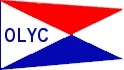 Ladies LuncheonHosts:  Cindy Amato Date:  Wednesday, May 17th
Time:  12:00 Noon
Before the event:Decide on the type of event you wish to have a few weeks prior to the event and discuss with Kathy and Eileen.Examples of past events/ideas:Guest speaker
Fashion Show
Wine & Paint (evening event – not in 2016)
All types of Vendors available with products for saleWork with Kathy Wiseman and on the following for invitation at least 5 weeks before the event:MenuType of eventIf members need to bring anythingRSVP request (to get an idea of number of attendees)CostDuring the event:Open up and set up before event. May wish to do this on Tuesday night.Clean up – Wash dishes, vacuum, wipe down counters, clean bathrooms, empty trash into dumpster outside. Replace trash bags in cans. If complete cleaning is not done, a cleaning fee will be charged to your account.Lock up and turn off lights after event, You are expected to stay until all the guest are gone. Please let me know if you need the lockbox code.Bartender/s have been assigned for this event.Thanks for hosting!If you have questions, please contact Event Manager - Kathy Wiseman 
Phone: 262-424-1684 
Email: katek1957@yahoo.com